Zarządzenie nr 375/2021 Prezydenta Miasta Włocławek z dnia 14 września 2021 r.w sprawie przyjęcia Regulaminu Konkursu na „Lokalny Produkt”, realizowanego w związku z Gminnym Programem Rewitalizacji Miasta Włocławek na lata 2018-2028Na podstawie art. 30 ust. 2, pkt 2 i 3 ustawy z dnia 8 marca 1990 r. o samorządzie gminnym (Dz.U. z 2021r. poz. 1372) w związku z Uchwałą nr XLVI/91/2018 Rady Miasta Włocławek z dnia 17 lipca 2018 r. w sprawie przyjęcia Gminnego Programu Rewitalizacji Miasta Włocławek na lata 2018-2028 zarządza się, co następuje:§ 1. Przyjmuje się Regulamin Konkursu na „Lokalny Produkt”, realizowanego w związku z Gminnym Programem Rewitalizacji Miasta Włocławek na lata 2018-2028, stanowiący załącznik do niniejszego zarządzenia.§ 2. Wykonanie Zarządzenia powierza się Kierownikowi Centrum Obsługi Inwestora.§ 3. Nadzór nad wykonaniem Zarządzenia powierza się właściwemu Zastępcy Prezydenta Miasta Włocławek.§ 4. Zarządzenie wchodzi w życie z dniem podpisania i podlega podaniu do publicznej wiadomości poprzez ogłoszenie w Biuletynie Informacji Publicznej Urzędu Miasta Włocławek oraz wywieszeniu na tablicy ogłoszeń Urzędu Miasta Włocławek.UzasadnienieUchwałą nr XLVI/91/2018 Rady Miasta Włocławek z dnia 17 lipca 2018 r. przyjęto Gminny Program Rewitalizacji Miasta Włocławek na lata 2018-2028, na mocy którego Gmina Miasto Włocławek prowadzi proces wyprowadzania ze stanu kryzysowego obszaru rewitalizacji. Jednym z przedsięwzięć mających na celu wsparcie w prowadzeniu i promocję działalności gospodarczej na terenie rewitalizacji
jest przedsięwzięcie 2.1.2. Lokalny Produkt, które realizowane jest w związku z niskim poziomem gospodarczym obszaru rewitalizacji. Przedsięwzięcie adresowane jest do przedsiębiorców prowadzących tam działalność gospodarczą na tym obszarze. Polega na organizacji cyklicznego konkursu ( 3 edycje) na najlepszy jakościowo, najciekawszy, oryginalny i nowy pod względem wzornictwa, formy, sposobu prezentacji i dostępności, związany z tradycją i kulturą miasta produkt lub usługę Śródmieścia. Wybrany w drodze głosowania mieszkańców przedsiębiorca otrzyma prawo do używania dla danego produktu lub usługi tytułu Lokalny Produkt wraz z odpowiednim oznaczeniem. Dla każdego z 3 Zwycięzców przewidziano nagrodę finansową w wysokości 29 500 złotych brutto / edycja (dwadzieścia dziewięć tysięcy pięćset złotych). Nagroda może zostać wykorzystana na m. innymi dokonanie opłat w związku z prowadzeniem zakup materiałów, produktów służących do produkcji wygranego Lokalnego Produktu, przy jednoczesnym zapewnieniu utrzymania tego produktu w ofercie przez okres co najmniej roku. Szczegóły dotyczące wydatkowania nagrody znajdują się w Regulaminie Konkursu na Lokalny Produkt.Załącznik nr 1 do Zarządzenia nr 375/2021 Prezydenta Miasta Włocławek z dnia 14 września 2021 roku w sprawie przyjęcia regulaminu konkursu na Lokalny Produkt realizowanego w związku z Gminnym Programem Rewitalizacji Miasta Włocławek na lata 2018-2028 Regulamin konkursu na Lokalny Produkt Postanowienia ogólneOrganizatorem konkursu jest Gmina Miasto Włocławek z siedzibą we Włocławku przy Zielony Rynek 11/13 (zwana dalej: „Organizatorem”).Konkurs odbywa się w związku z realizacją Gminnego Programu Rewitalizacji Miasta Włocławek na lata 2018-2028, w ramach przedsięwzięcia 2.1.2. Lokalny produkt.Głównym celem Konkursu jest podniesienie poziomu gospodarczego obszaru rewitalizacji oraz wsparcie przedsiębiorców w tym obszarze poprzez wypromowanie ich działalności gospodarczej i oferowanych produktów/usług. Celami szczegółowymi Konkursu jest wskazanie nowych produktów lub nowych usług wymyślonych przez przedsiębiorców z obszaru rewitalizacji, charakteryzujących się w szczególności:oryginalnością;nawiązaniem do tradycji przemysłowych lub kulturalnych miasta;wysoką jakością;ciekawą, oryginalną formą prezentacji; wyróżniającym się poziomem obsługi klienta.Wymogiem koniecznym jest by zaproponowany w konkursie produkt lub usługa była nowa pod względem wzornictwa, formy, sposobu prezentacji i dostępności, związana z tradycją i kulturą miastaDo Konkursu za pośrednictwem formularza zgłoszeniowego (Zał. nr 1 ) mogą zostać zgłoszeni przedsiębiorcy zwani dalej „Uczestnikiem”, prowadzący stacjonarnie działalność gospodarczą w obszarze rewitalizacji miasta tj. adres główny lub uboczny siedziby, adres stały, adres do doręczeń zgodnie z zapisami rejestrów prowadzenia działalności gospodarczej m. innymi KRS, CEIDG na terenie zawartym pomiędzy ulicami: Towarowa, Targowa wzdłuż Zielonego Rynku (do południowej granicy działki nr ew. 81 KM 50), Królewiecką (od południowej granicy działki nr ew. 78 wzdłuż ulicy Królewieckiej do południowej granicy działki nr ew. 16, wzdłuż zachodniej granicy działek nr ew. 16, 17, 18 KM 50), Zduńską (od zachodniej granicy działki nr ew. 20 wzdłuż południowej granicy działek nr ew. 21 i 161 KM 50), Placem Wolności, wzdłuż Brzeskiej (do południowej granicy działki nr ew. 56/2 KM 45), Wojska Polskiego (od zachodniej granicy działki nr ew. 55/5 KM 45), Placem Kopernika, Wyszyńskiego, Gdańską oraz brzegiem rzeki Wisły na odcinku od ulicy Gdańskiej do ulicy Towarowej (patrz: Zał. Nr 3 ).Zwycięzca przyjmuje na siebie zobowiązanie utrzymania w ofercie wygranego produktu/usługi w okresie co najmniej 1 roku, w szczególności w tym do udostępniania go w obszarze rewitalizacji. Organizator służy pomocą administracyjną w celu realizacji złożonej deklaracji oraz ma prawo do weryfikacji jej spełnienia. Zapoznanie się z w/w zobowiązaniami potwierdzone jest poprzez złożenie oświadczenia, zaznaczenie punktu w formularzu zgłoszenia oraz jego podpisanie (załącznik nr 2 )Uczestnikami konkursu mogą być przedsiębiorcy, którzy posiadają tytuł prawny do lokalu położonego w obszarze rewitalizacji miasta Włocławek, przykładowo: właściciele lub najemcy punktów usługowych, produkcyjnych i handlowych, w tym np. lokali gastronomicznych, rzemieślnicy, rękodzielnicy i artyści, prowadzący działalność gospodarczą w obszarze rewitalizacji.W Konkursie nie mogą brać udziału pracownicy Organizatora oraz członkowie Komisji Konkursowej, a także członkowie ich najbliższych rodzin. Osobą najbliższą jest małżonek, wstępny, zstępny, rodzeństwo, powinowaty w tej samej linii lub stopniu, osoba pozostająca w stosunku przysposobienia oraz jej małżonek, a także osoba pozostająca we wspólnym pożyciu. Informacje o Konkursie znajdują się na stronie internetowej Urzędu Miasta Włocławek, Rewitalizacji Miasta Włocławek oraz w siedzibie Śródmieście Café ul. 3 Maja 9Okres realizacji KonkursuW Gminnym Programie Rewitalizacji Miasta Włocławek na lata 2018-2028 zaplanowano w latach 2020-2023 organizację 3 edycji Konkursu w ramach realizacji przedsięwzięcia 2.1.2. Lokalny produkt.Planuje się, że ogłoszenie przewidzianej do realizacji edycji Konkursu nastąpi odpowiednio na początku miesiąca września 2021, 2022 oraz 2023 roku. Organizator zastrzega sobie prawo do zmiany terminu konkursu w szczególności z uwagi na sytuację pandemii wirusa Sars Cov 2.Etapy konkursu:nabór zgłoszeń w terminie 2021 rok: 20 września – 4 października; 2022 rok: 20 września – 4 października; 2023 rok: 20 września – 4 październikaWeryfikacja zgłoszeń i wybór 5 najlepszych propozycji przez Komisję Konkursową w terminie od 5 października do 13 października każdego roku konkursowego.Czas dla 5 Uczestników, którzy zostali zakwalifikowani przez Komisję Konkursową do kolejnego etapu konkursu (głosowanie online), na przygotowanie produktu/usługi finalnej (też prototypu) na podstawie opisu/wizualizacji/ lub projektu zgłoszonego w konkursie – w terminie od 14 października do 2 listopada każdego roku konkursowego. Wszyscy wybrani do kolejnego etapu konkursu Uczestnicy mają możliwość udostepnienia zainteresowanym mieszkańcom zgłoszonego w konkursie produktu/usługi celem obejrzenia, wypróbowania, sprawdzenia lub przetestowania itp. w terminie od 14 października do 2 listopada każdego roku konkursowego. Udostępnienie to, w przypadku usług/produktów odpłatnych nie zobowiązuje Uczestnika do nieodpłatnego jego udostępniania. Udostępnienie powinno odbywać się z zachowaniem środków ostrożności, w związku z sytuacją pandemiczną w kraju. Przedsiębiorcom, którzy zgłoszą taką potrzebę, Organizator bezpłatnie udostępni na ten czas lokal w Śródmieście café, o ile gabaryty produktu nie zakłócą regularnej pracy kawiarni.Głosowanie (online) odbywać się będzie online na stronie internetowej Urzędu Miasta Włocławek w terminie od 3 listopada do 17 listopada każdego roku konkursowego.Ogłoszenie wyników i wręczenie nagrody odbędzie się do dnia 1 grudnia każdego roku konkursowego.Zgłaszanie do tytułu „Lokalny Produkt ”Warunkiem zgłoszenia do tytułu Lokalny Produkt jest złożenie wypełnionego i podpisanego formularza zgłoszeniowego dostępnego na stronach internetowych: www.wloclawek.pl i rewitalizacja.wloclawek.eu, stanowiącego załącznik nr …. do Regulaminu Konkursu. drogą pocztową na adres Centrum Obsługi Inwestora Urzędu Miasta Włocławek, Zielony Rynek 11/13, 87-800 Włocławek , koperta zaklejona z dopiskiem „konkurs Lokalny Produkt”;drogą elektroniczną skan formularza na adres: coi@um.wloclawek.pl w tytule wiadomości należy wpisać „konkurs Lokalny Produkt”. Prosimy o wysyłanie e-maili ze zwrotnym potwierdzeniem dostarczenia w celu upewnienia się, że e-mail dotarł do Organizatora. Wielkość maila, który bezproblemowo można wysłać na w/w skrzyknę wynosi 40 MB. W sytuacji, gdy pliki, które Uczestnik chciałby przesłać są większe, dopuszcza się przekazanie e-mailowo informacji z adresem/linkiem do uploadu zewnętrznego plików.w Biurze Obsługi Mieszkańców Urzędu Miasta Włocławek , Zielony Rynek 11/13 holl budynku głównego. Koperta z formularzem i załącznikami powinna być zaklejona z dopiskiem „konkurs Lokalny Produkt”.W Śródmieście café ul. 3 Maja 9 w godzinach pracy kawiarni. Koperta z formularzem i załącznikami powinna być zaklejona z dopiskiem „konkurs Lokalny Produkt” Niedopuszczalne jest modyfikowanie i usuwanie elementów z formularza wniosku.Do formularza wniosku Uczestnik powinien dołączyć przykładowe, wymienione indywidualnie w formularzu wniosku załączniki – m.innymi. opis produktu/usługi do 2 kartek format max A3, wydruki zdjęć do 4 szt. format max A3, próbniki materiałów do 4 szt., kalkulację kosztów produkcji w okresie 1 roku dla przykładowej 1 szt, 10szt oraz 100szt produktu, wizualizację lub prezentację w wersji drukowanej lub elektronicznej na opisanym imieniem i nazwiskiem nośniku elektronicznym. Przyjmujemy następujące typy nośników danych: dysk (płyta) cd lub DVD, pamięć flash usb oraz dysk zewnętrzny. Akceptowane będą struktury fizyczne dokumentów elektronicznych zawierające dokumenty tekstowe, tekstowo-graficzne lub multimedialne w formatach danych umożlwiających ich przeglądanie i drukowanie przy użyciu popularnych przeglądarek i edytorów.Uczestnik proszony jest o zaznaczenie i opisanie materiałów które po zakończeniu edycji konkursu miałyby być mu zwrócone. Każdy z Uczestników może zgłosić tylko 1 propozycję produktu/usługi w edycji Konkursu. Organizator zastrzega sobie prawo do zrobienia kopii, zdjęć, skanów lub innych form archiwizacji dokumentacji celem udokumentowania przebiegu konkursu.Zgłoszenia do udziału w Konkursie mogą dokonać przedsiębiorcy prowadzący działalność gospodarczą w obszarze rewitalizacji – zgodnie z punktami I.5-10 niniejszego Regulaminu.W przypadku zgłoszenia drogą pocztową lub drogą elektroniczną decyduje data wpływu do Urzędu Miasta. Zgłoszenia o których mowa w pkt. III.1.D decyduje data wpływu do Śródmieście café w godzinach pracy kawiarniWeryfikacja zgłoszeń i wybór 5 Uczestników do głosowania onlineZłożone w konkursie formularze zostaną zweryfikowane przez pracowników Centrum Obsługi Inwestora pod względem formalnym, który polega na sprawdzeniu, czy zgłoszenie:zostało złożone na formularzu stanowiącym Załącznik do Zarządzenia,zostało dokonane w terminie,jest kompletne,spełnia wymogi postawione w rozdziale I niniejszego Regulaminu.W przypadku stwierdzenia, że złożona propozycja jest niekompletna albo zawiera braki formalne, pracownicy COI wystąpią telefonicznie lub e-mailowo (z potwierdzeniem odczytania wiadomości) do Uczestnika o uzupełnienie braków w terminie 4 dni roboczych od otrzymania zawiadomienia pod rygorem odrzucenia wniosku. Brak reakcji ze strony Uczestnika, w tym brak uzupełnienia zgłoszonych braków formalnych w wyznaczonym terminie skutkować będzie odrzuceniem wniosku z przyczyn formalnych. Weryfikacja dokonana przez pracowników COI udokumentowana zostanie notatką służbową. Wnioski, które wpłyną do Organizatora po terminie naboru do ogłoszonej edycji Konkursu nie będą rozpatrywane.Członkowie Komisji Konkursowej dokonują oceny merytorycznej złożonych wniosków zgodnie z Zarządzeniem Prezydenta Miasta nr 374/2021 z dnia 14 września 2021r.Komisja Konkursowa dokonuje wskazania maksymalnie 5 propozycji biorących następnie udział w głosowaniu online.Informacja o 5 Uczestnikach, którzy znajdą się na liście do głosowania online zostanie niezwłocznie po ich wyłonieniu opublikowana na stronach internetowych: www.wloclawek.pl; rewitalizacja.wloclawek.eu oraz w siedzibie kawiarni obywatelskiej „Śródmieście Café” ul. 3 Maja 9.GłosowanieTytuł Lokalny Produkt zostanie przyznany Uczestnikowi, który uzyska największą liczbę głosów w głosowaniu online.Głosowanie przeprowadzone zostanie na stronie internetowej Urzędu Miasta Włocławek. Głosowanie odbywać się będzie w terminie od 3 listopada do 17 listopada każdego roku konkursowegoOgłoszenie wyników i wręczenie nagrodyWybrany w drodze głosowania online przez mieszkańców zwycięski Uczestnik otrzyma bezterminowe prawo do używania tytułu „Lokalny Produkt” z oznaczeniem roku w którym odbywa się edycja Konkursu.Dla każdego z 3 Zwycięzców 3 edycji konkursu w latach 2021-2023 przewidziano nagrodę finansową w wysokości 29 500 złotych brutto/ edycja (dwadzieścia dziewięć tysięcy pięćset złotych). Zwycięzca każdej edycji konkursu podpisze Umowę o przyznanie Nagrody, której treść znajduje się w załączniku do niniejszego regulaminu (załącznik nr 4 ).Nagroda finansowa zostanie przekazana na wskazany w Umowie o przyznanie Nagrody w Konkursie na Lokalny Produkt numer rachunku bankowego Zwycięzcy zgodnie z zapisami regulaminu pkt VII 1, którego wyłącznym dysponentem jest Zwycięzca.Ogłoszenie wyników i wręczenie nagród odbędzie się na uroczystym spotkaniu zorganizowanym przez Urząd Miasta Włocławek z zachowaniem odpowiednich środków ostrożności z uwagi na sytuację pandemiczną.Wyniki głosowania opublikowane zostaną na stronach internetowych Urzędu Miasta Włocławek www.wloclawek.pl, rewitalizacja.wloclawek.eu oraz w Kawiarni Obywatelskiej „Śródmieście Cafe” przy ul. 3 Maja 9 we Włocławku, a także przekazane zostaną do wiadomości mediów lokalnych kanałami dystrybucji informacji. Wszystkie kwestie sporne rozstrzygane są przez Organizatora konkursu. Od wyników głosowania o których mowa w pkt 5 nie przysługuje żaden środek odwoławczy.Organizator zastrzega sobie prawo do unieważnienia Konkursu bez podania przyczyny.Obowiązki i prawa Zwycięzcy KonkursuZwycięzca Konkursu terminie do dnia podpisania Umowy dostarczy aktualny dokument potwierdzający posiadanie rachunku bankowego w formie kopii umowy rachunku bankowego, zaświadczenia z banku lub aktualnego wyciągu z rachunku bankowego. Numer rachunku zostanie użyty przez Organizatora w treści Umowy o przyznanie Nagrody w Konkursie na Lokalny Produkt. Wyłącznym dysponentem rachunku bankowego o którym mowa w pkt 1 winien być Zwycięzca. Zwycięzca zobowiązuje się do prowadzenia działalności gospodarczej z siedzibą w obszarze rewitalizacji (zgodnie z zapisami dokumentów ewidencyjnych m. innymi KRS, CEIDG siedziba główna, adres główny, uboczny, do korespondencji, doręczeń itp.) w okresie co najmniej 1 roku od momentu podpisania Umowy, o której mowa w pkt VI 2 regulaminu.  Zwycięzca przyjmuje na siebie zobowiązanie utrzymania w ofercie zwycięskiego produktu/usługi w okresie co najmniej 1 roku zgodnie z zapisami Umowy, o której mowa w pkt VI 2 regulaminu. Zwycięzca na własny koszt w ramach Nagrody zobowiązuje się graficznie i pisemnie oznakować tytułem Lokalny Produkt produkt/usługę. Informacja może pojawić się także w witrynie lokalu oraz w materiałach promocyjnych i reklamowych. Dopuszczalne formy oznakowania: nadruk, naklejka, metka, oznaczenie w miejscu wystawienia na widok publiczny. Oznakowanie zwycięskiego produktu/usługi musi zawierać następującą informację: „Zrealizowano dzięki wsparciu finansowemu Gminy Miasto Włocławek w ramach projektu 2.1.2. Gminnego Programu Rewitalizacji”. Oznaczenie podlegać będzie weryfikacji przez Organizatora konkursu, a jego brak skutkować będzie naliczeniem kar zgodnie z zapisami umowy (załącznik nr 4 )Nagroda powinna zostać wykorzystana przez Zwycięzcę w następujący sposób na: 
dokonanie opłat w związku z prowadzeniem działalności gospodarczej
tzw. koszty obsługi administracyjno – prawno – księgowej działalności gospodarczej w tym wynagrodzeń osobowych pracowników zarejestrowanych w ZUS - o wartości nie więcej niż 20% wartości Nagrody, zakup materiałów, półproduktów, elementów służących do produkcji wygranego Lokalnego Produktu, w tym kosztów związanych z dopełnieniem obowiązku utrzymania tego produktu w ofercie przez okres co najmniej roku - o wartości nie większej niż 50% wartości Nagrody; promocję produktu/usługi w mediach, folderach reklamowych, Internecie itp., w tym na oznakowanie produktu/usługi zgodnie z zapisami pkt. VII.5 Regulaminu o wartości nie więcej niż 15%; zakup maszyn, urządzeń, oprogramowania służących do prac nad rozwojem oferty w tym utrzymaniem na rynku produktu zwycięskiego – o wartości nie większej niż 15% wartości Nagrody. Zwycięski Uczestnik zobowiązany jest do prowadzenia dokumentacji księgowej/finansowej prowadzonej działalności gospodarczej zgodnie z obowiązującymi przepisami prawa w zakresie prowadzenia działalności gospodarczej i rozliczania finansów. Ponadto, wszystkie wydatki poniesione w ramach wartości Nagrody powinny być oznaczone opisem „Zrealizowano dzięki wsparciu finansowemu Gminy Miasto Włocławek w ramach projektu 2.1.2. Gminnego Programu Rewitalizacji” (tzn opis np. na fakturze, rachunku) z przypisaniem do kategorii wydatku zgodnie z punktem VII 6 Regulaminu. Organizator zastrzega sobie prawo do dokonania kontroli oznakowania dokumentów księgowych w okresie trwania Umowy, o której mowa w pkt VI 2 regulaminu. Zwycięzca ponosi pełną odpowiedzialność za niedopełnienie zobowiązań Regulaminu skutkujące ewentualnym żądaniem zwrotu Nagrody w całości lub części zgodnie z zapisami umowy (załącznik nr 3).Zwycięzca edycji konkursu na Lokalny Produkt uprawniony
jest do dokonania zgłoszenia nowej propozycji w kolejnej edycji konkursu, pod warunkiem spełnienia zobowiązania zaciągniętego podczas udziału w wygranej edycji zgodnie z punktem VII Regulaminu.Odstąpienie lub rozwiązanie Umowy o przyznanie Nagrody w konkursie na Lokalny Produkt Organizator przewiduje możliwość rozwiązania lub odstąpienia od Umowy o przyznanie nagrody w konkursie na LP w sposób, który określony został w treści Umowy (załącznik nr 4 ).Postanowienia końcoweOrganizator zapewnia Uczestnikom wsparcie formalne w zakresie wypełnienia formularza zgłoszeniowego. Osoby zainteresowane uzyskaniem pomocy proszone są o kontakt mailowy pod adresem coi@um.wloclawek.pl , ewentualne kontakt telefoniczny: 54 414 44 77.Organizator konkursu nie odpowiada za jakąkolwiek szkodę majątkową lub niemajątkową, w tym uszczerbek, stratę, naruszenie integralności cielesnej lub straty moralne, poniesione przez Uczestnika w wyniku jego udziału w Konkursie lub w wyniku przyznania lub nieprzyznania mu nagrody.Uczestnik ponosi pełną i wyłączną odpowiedzialność w przypadku, kiedy jego zgłoszenie będzie naruszało prawa i dobra osobiste osób trzecich, postanowienia Regulaminu lub obowiązujące przepisy prawa. Organizator nie ponosi odpowiedzialności za treść złożonych wniosków, kradzież, zniszczenie, zamianę, nieupoważniony dostęp do zgłoszeń, utratę zgłoszeń lub ich opóźnienie w doręczeniu spowodowane przez działanie czynników, na które nie ma wpływu.Organizator zastrzega sobie prawo do rozpowszechniania informacji o Konkursie, jego Uczestnikach i ich ofercie na wszelkich znanych polach eksploatacji.Organizator udostępnia niniejszy Regulamin Konkursu poprzez strony internetowe: www.wloclawek.pl; rewitalizacja.wloclawek.eu/, w siedzibie Organizatora oraz w kawiarni obywatelskiej „Śródmieście Café” przy ul. 3 Maja 9 we Włocławku. Zgłoszenie udziału w konkursie oznacza pełną akceptację niniejszego Regulaminu i jego zapisów.Uczestnik wyraża zgodę na przetwarzanie danych osobowych dla potrzeb niezbędnych do realizacji konkursu Lokalny Produkt wynikające z formularza zgłoszenia do konkursu, zgodnie z Rozporządzeniem Parlamentu Europejskiego i Rady (UE) 2016/679 z dnia 27.04.2016r w sprawie ochrony osób fizycznych w związku z przetwarzaniem danych osobowych i w sprawie swobodnego przepływu takich danych oraz uchylenia dyrektywy 95/46/WE (ogólne rozporządzenie o ochronie danych – Dz. U. UE.L.119.1)Zgodnie z art. 13 ogólnego rozporządzenia o ochronie danych osobowych z dnia 27 kwietnia 2016 r. (Dz. U. UE.L. 119.1) . administratorem Pani/Pana danych osobowych jest Gmina Miasto Włocławek, reprezentowana przez Prezydenta Miasta Włocławek, z siedzibą we Włocławku przy Zielony Rynek 11/13. kontakt z Inspektorem Ochrony Danych w Urzędzie Miasta Włocławek możliwy jest pod numerem tel. /54/ 4144269 lub adresem email: iod@um.wloclawek.pl,przetwarzanie danych odbywa się na podstawie zgody wyrażonej przez osoby, których dane są przetwarzanie, Pani/Pana dane osobowe będą przekazywane wyłączanie podmiotom uprawnionym do uzyskania danych osobowych na podstawie przepisów prawa,Pani/Pana dane osobowe przechowywane będą przez Gminę Miasto Włocławek do dnia 31.12.2028r. lub do czasu cofnięcia zgody. Wycofanie zgody nie wpływa na zgodność z prawem przetwarzania dokonanego przed jej wycofaniem.Posiada Pani/Pan prawo do żądania od administratora dostępu do danych osobowych, prawo do ich sprostowania, usunięcia lub ograniczenia przetwarzania, prawo do wniesienia sprzeciwu wobec przetwarzania,Ma Pani/Pan prawo do wniesienia skargi do organu nadzorczego, gdy uzasadnione jest, że Pana/Pani dane osobowe przetwarzane są przez administratora niezgodnie z ogólnym rozporządzeniem o ochronie danych osobowych z dnia 27 kwietnia 2016 r. Pani/Pana dane nie będą podlegały profilowaniu, Podanie danych osobowych jest dobrowolne, jednakże niepodanie danych będzie skutkować nieważnością zgłoszenie udziału w konkursie.Załączniki: Formularz zgłoszeniowyWzór oświadczeniaMapa obszaru rewitalizacji Wzór Umowy o przyznanie Nagrody w konkursie na Lokalny Produkt Załącznik nr 1 do Regulaminu  Konkursu na Lokalny Produkt Zgłoszenie do konkursu na Lokalny Produkt Przed wypełnieniem formularza należy zapoznać się z treścią Regulaminu konkursu w szczególności z punktem III dotyczącym zgłaszania do tytułu Lokalny Produkt Niedopuszczalne jest modyfikowanie treści formularza i jego elementów. Należy zaznaczyć wszystkie zgody.Informacje podstawowe (patrz Regulamin punkty I.5 - 9Informacje o zgłaszanym produkcie/usłudze (patrz Regulamin punkt I.4)*Uczestnik zobowiązany jest do aktualizacji danych adresowych pod rygorem uznania skutecznego doręczenia na podany wyżej adres, tel, (dane kontaktowe)Obowiązkowe załączniki i zgody (zaznaczyć) :Zapoznałem/Zapoznałam się i akceptuję treść Regulaminu konkursu na Lokalny Produkt, przyjmuję na siebie zobowiązania w przypadku wygrania edycji konkursu. (Załączone odrębne oświadczenie zgodne z wzorem poniżej)Zapoznałem się z treścią umowy o przyznanie nagrody w konkursie na LP i nie wnoszę do niej żadnych zastrzeżeń.Wyciągi/wydruki prowadzonej przez siebie działalności gospodarczej celem zweryfikowania obszaru działania. Uczestnik może załączyć aktualny, zgodny ze stanem faktycznym odpis potwierdzający wpis do właściwej ewidencji lub rejestru dotyczący statusu prawnego podmiotu i prowadzonej przez niego działalności gospodarczej, wydruk z Internetu aktualnego odpisu KRS nie musi być opatrzony żadnymi pieczątkami oraz podpisami. W przypadku podmiotów wpisanych do ewidencji prowadzonej przez Prezydenta Miasta Włocławek, dopuszcza się złożenie oświadczenia zawierającego nazwę rejestru (np. ewidencja PMW, CEIDG) nr pozycji pod jaką podmiot został wpisany, imienny wykaz osób uprawnionych do reprezentowania podmiotu i zaciągania zobowiązań z podaniem adresu prowadzenia działalności gospodarczej.Pełnomocnictwa i upoważnienia do składania oświadczeń woli i zawierania umów o ile nie wynikają z innych załączonych dokumentówUwaga: Kopie załączonych dokumentów powinny być zaparafowane na każdej ze stron, ponumerowane i opatrzone klauzulą „potwierdzam za zgodność z oryginałem” przez osobę/y do takiego potwierdzenia uprawnioną. Potwierdzenie to powinno zawierać czytelny podpis i datę. .......................................................................	 Czytelny Podpis Uczestnika konkursu, data. 
…………………………………………………..Data wpływu do Urzędu Miasta Włocławek(wypełnia Organizator)Załącznik nr 2 do Regulaminu Konkursu na Lokalny Produkt /Wzór/ Oświadczenie 										Data …………./Nazwa Uczestnika//Dane adresowe i kontaktowe/OświadczenieJa niżej podpisany, oświadczam, iż zapoznałem/zapoznałam się i akceptuję treść Regulaminu Konkursu na Lokalny Produkt i przyjmuję na siebie zobowiązania w przypadku wygrania edycji konkursu.							……………………………………………..							Czytelny odręczny podpis UczestnikaZałącznik nr 3 do Regulaminu Konkursu na Lokalny Produkt Obszar rewitalizacji Miasta Włocławek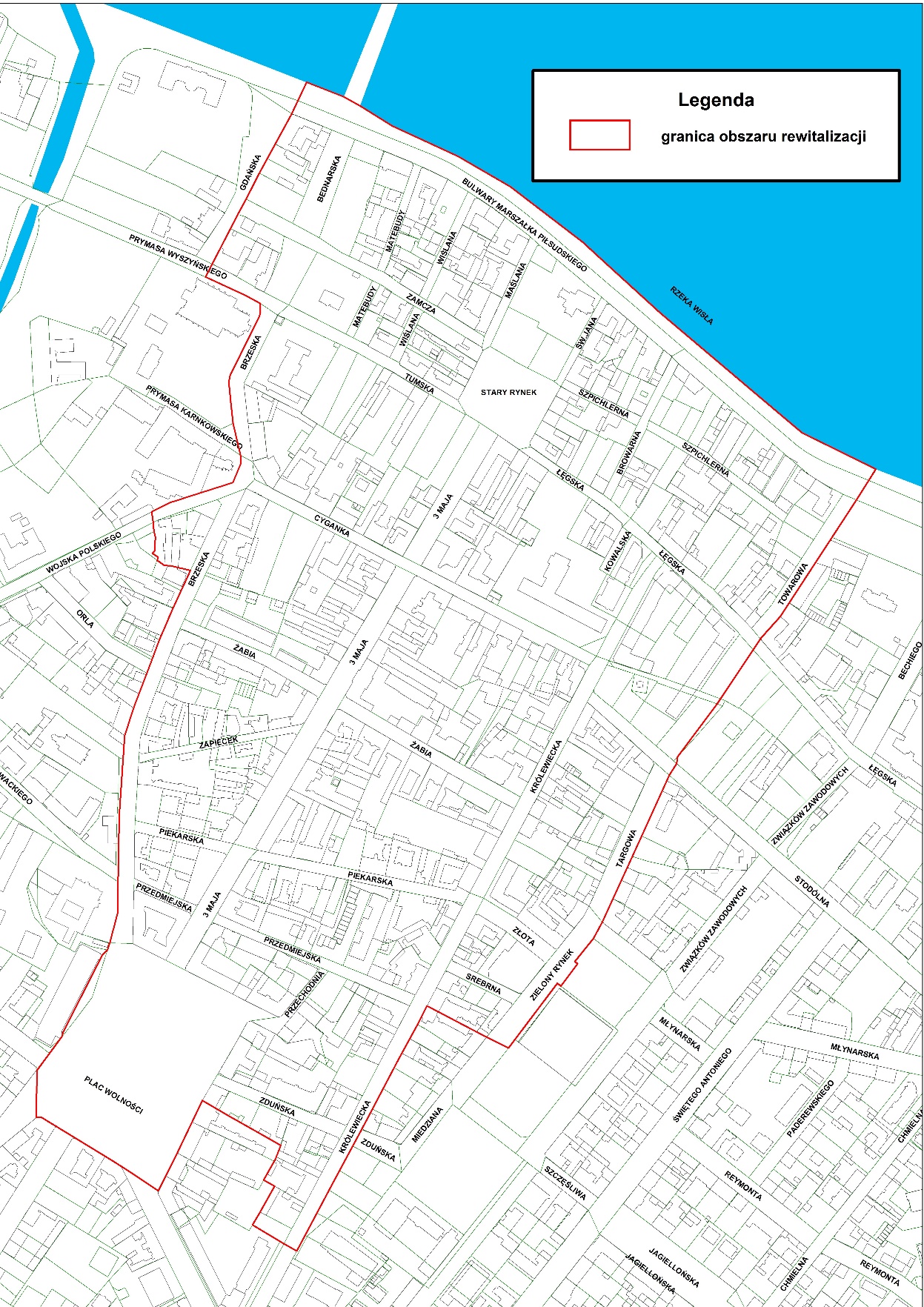 Załącznik nr 4 do Regulaminu  Konkursu na Lokalny Produkt 
/Wzór/Umowa o przyznanie Nagrody w konkursie na Lokalny Produkt Umowa numer …………………. zawarta w dniu ………………. we Włocławku, pomiędzy:Gminą Miasto Włocławek z siedzibą we Włocławku Zielony Rynek 11/13 reprezentowaną przez Pana Marka Wojtkowskiego Prezydenta Miasta Włocławek wraz z kontrasygnatą Skarbnika Miasta Pani Honoraty Baranowskiej – zwanym dalej Organizatorem* a: …………………………….. z siedzibą ………………………………………. wpisanym do Krajowego Rejestru Sądowego / innego rejestru/ ewidencji działalności gospodarczej pod numerem ……………………….. reprezentowanym przez (imię nazwisko, numer Pesel , seria dowodu osobistego, NIP) zwanym dalej ZwycięzcąZwanych dalej łącznie Stronami.W związku z tym, iż Gmina Miasto Włocławek realizuje Gminny Program Rewitalizacji Miasta Włocławek na lata 2018-2028, przewidziano środki finansowe na wsparcie realizacji zadania pod nazwą 2.1.2. Lokalny Produkt realizowanego w związku z niskim poziomem gospodarczym obszaru rewitalizacji 
i mającego na celu wyprowadzanie ze stanu kryzysowego obszaru rewitalizacji Miasta Włocławek. Strony zgodnie postanawiają, co następuje:§ 1Przedmiot umowyPrzedmiotem niniejszej umowy jest wykonanie produktu ……………. - Lokalnego Produktu 
i utrzymanie go w stałej ofercie Zwycięzcy przez okres co najmniej roku od dnia określonego 
w protokole stanowiącym załącznik nr… do niniejszej Umowy.Produkt, o którym mowa w pkt 1, jest wyłonionym w drodze głosowania online Lokalnym Produktem w ramach przeprowadzonego Konkursu na Lokalny Produkt (edycja nr …) zgodnie z Zarządzeniem Prezydenta Miasta nr 375/2021 z dnia września 2021r.Organizator przyznaje Zwycięzcy środki finansowe w wysokości 29 500 zł brutto (słownie dwadzieścia dziewięć tysięcy pięćset złotych brutto) zwane dalej wynagrodzeniem. Organizator zastrzega możliwość uzyskania praw majątkowych do produktu w ramach wynagrodzenia o którym mowa w pkt 3 Osobą do kontaktu roboczego jest:ze strony Zzieleniającego – imię nazwisko, adres email, telefonze strony Zleceniobiorcy – imię nazwisko, adres email. Telefon§ 2Sposób wykonania i finansowaniePrzedmiot/Produkt, o którym mowa w § 1 pkt 1 szczegółowo opisany jest w załączonym do niniejszej Umowy wniosku stanowiącym zgłoszenie do udziału w konkursie. Zwycięzca zobowiązuje się do wykonania przedmiotu umowy na warunkach określonych w Regulaminie konkursu na Lokalny Produkt z którego treścią się zapoznał i zaakceptował własnym podpisem. Zwycięzca zobowiązuje się do rzetelnego wykonania Lokalnego Produktu, zgodnie z założeniami i opisem złożonym we wniosku konkursowym.Strony w terminie 7 dni od dnia podpisania Umowy zobowiązane są do ustalenia terminu realizacji/wykonania produktu. Na powyższą okoliczność zostaje sporządzony protokół stanowiący załącznik nr 1 do Umowy.Zwycięzca zobowiązuje się do utrzymania produktu w ofercie w okresie 1 roku od dnia terminu realizacji/wykonania o którym mowa w pkt.3 Środki finansowe o których mowa w §1 pkt 3 tj, Nagroda konkursowa zgodnie z zapisami Regulaminu konkursu Pkt VI .2 zostanie wypłacona na wskazany przez Zwycięzcę numer rachunku bankowego w terminie 7 dni roboczych od dnia sporządzenia protokołu o którym mowa w pkt.3. Zwycięzca oświadcza, że jest jedynym posiadaczem rachunku bankowego i zobowiązuje się do utrzymania rachunku bankowego wskazanego w pkt 5 nie krócej niż 10 dni roboczych od dnia sporządzenia protokołu, o którym mowa w pkt. 3.§ 3Obowiązki i uprawnieniaOrganizator zapewnia pomoc administracyjną Zleceniobiorcy pod względem wypełnienia zobowiązań na nim ciążących zgodnie z zapisami Regulaminu Konkursu pkt VII. Organizator uprawniony jest do przeprowadzenia kontroli Zwycięzcy pod względem wypełniania zapisów Regulaminu konkursu pkt. VII w okresie trwania niniejszej Umowy.Zwycięzca zobowiązuje się do respektowania zapisów Regulaminu konkursu a tym samym wykonania Lokalnego Produktu i wykorzystania przekazanej Nagrody zgodnie z zapisami Regulaminu W sytuacji naruszenia Regulaminu konkursu w tym zapisów, Organizator ma prawo do naliczenia kary umownej :W wyniku nie wywiązania się z realizacji przedmiotu umowy, stwierdzonej w dniu przeprowadzonej kontroli, w szczególności braku fizycznego wykonania przynajmniej 1 egzemplarza wygranego Lokalnego Produktu; braku odpowiedniego oznaczenia dokumentów księgowych Organizator naliczy karę umowną za każdy przypadek naruszenia w wysokości 1000 złotych brutto (słownie: jeden tysiąc złotych).W wyniku rażącego naruszenia Regulaminu konkursu w okresie trwania niniejszej Umowy:zawieszenia prowadzenia działalności gospodarczej zmiany lokalizacji i umiejscowienia jej poza obszarem rewitalizacji Organizator naliczy karę umowną za każdy przypadek naruszenia w wysokości 5000 złotych brutto (słownie: pięć tysięcy złotych).W przypadku odstąpienia przez organizatora od Umowy z przyczyn zależnych od Zwycięzcy, zostanie naliczona kara umowna w wysokości 30 % wynagrodzenia, o którym mowa w § 1 pkt 3.§ 4Rozwiązanie umowy i zwrot środków finansowychUmowa może zostać rozwiązana na mocy Porozumienia Stron w przypadku: wystąpienia okoliczności, za które Strony nie ponoszą odpowiedzialności, w tym przypadku tzw. siły wyższej w rozumieniu ustawy z dnia 23 kwietnia 1964roku – Kodeks Cywilny (Dz. U. z 2000r poz. 1740 z późn. zmianami), które uniemożliwiają wykonanie przedmiotu umowy 
oraz w sytuacji wystąpienia okoliczności uniemożliwiających wykonanie w tym wynikające z wprowadzonego stanu pandemii.W przypadku rozwiązania umowy za porozumieniem stron jak w punkcie 1. Zleceniobiorca ma prawo do zachowania przyznanej Nagrody w następujący sposób:Do 50% w przypadku gdy rozwiązanie następuje po zrealizowaniu przedmiotu umowy w co najmniej 50%Zwrot środków finansowych w przypadku odstąpienia od Umowy przez Organizatora jak opisano w pkt 2. a) nastąpi w terminie 7 dni od dnia odstąpienia od Umowy na wskazany przez Zwycięzcę numer rachunku bankowego. § 5Dostęp do informacji publicznejZwycięzca oświadcza, że znany mu jest fakt, iż treść niniejszej umowy,
a w szczególności przedmiot umowy oraz wysokość nagrody, stanowią informację publiczną w rozumieniu art. 1 ust. 1 ustawy z dnia 6 września 2001 r. o dostępie do informacji publicznej (tekst jedn.: Dz. U. z 2019r., poz. 1429 z późn. zm.), która podlega udostępnieniu w trybie przedmiotowej ustawy, z zastrzeżeniem ust. 2.Zwycięzca wyraża zgodę na udostępnienie w trybie ustawy, o której mowa w ust. 1., zawartych w niniejszej umowie dotyczących go danych osobowych w zakresie obejmującym imię i nazwisko, firma, adres.§ 6Postanowienie końcoweUmowa niniejsza zostaje zawarta w formie pisemnej pod rygorem nieważności. Zmiany i uzupełnienia umowy muszą być dokonywane za zgodą stron na piśmie.Do spraw nieuregulowanych w niniejszej umowie, a dotyczących jej przedmiotu, mają zastosowanie przepisy kodeksu cywilnego.Wszelkie spory poddane będą rozpatrzeniu przez Sąd właściwy według siedziby Organizatora.Umowę sporządzono w 3 jednakowo brzmiących egzemplarzach w tym 1 egzemplarz dla Zwycięzcy, 2 egzemplarze dla Organizatora.Zleceniodawca						Zleceniobiorca……..							……..Imię i nazwisko /Nazwa firmy wraz z adresem Dane kontaktowe *
(nr telefonu, e-mail)Rodzaj prowadzonej działalności wraz z krótkim opisem stanu obecnegoNazwa produktu /usługi do tytułu Lokalny Produkt Propozycja produktu/usługi konkursowegoOpis właściwości oraz funkcji Planowany koszt wytworzenia 1 szt., 10 szt. oraz 100 szt. produktu oraz szacowany koszt utrzymania na rynku w okresie 1 roku, sugerowana cena nabycia 1 szt produktu (patrz Regulamin pkt III.2.)Uzasadnienie zgłoszenia 
tekst do 10 zdań, uwzględniający kryteria zawarte w Regulaminie pkt. I. 4Załączniki:proszę wymienić, ponumerować załączniki, ponumerować każdą ze stron jeśli w dokumencie jest ich więcej niż 1, opisać czego dotyczy i podpisać imieniem i nazwiskiem poszczególne załączniki. Prosimy czytelnie zaznaczyć, które z nich chcielibyście Państwo otrzymać z powrotem po zakończeniu konkursu(patrz Regulamin pkt. III)